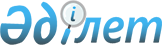 Об установлении базовых ставок платы за земельные участки при их предоставлении в частную собственность на территории населенных пунктов Северо-Казахстанской областиСовместное постановление акимата Северо-Казахстанской области от 14 декабря 2015 года N 485 и решение маслихата Северо-Казахстанской области от 14 декабря 2015 года N 40/8. Зарегистрировано Департаментом юстиции Северо-Казахстанской области 20 января 2016 года N 3572.
      В соответствии с пунктом 1 статьи 10 Земельного кодекса Республики Казахстан от 20 июня 2003 года, подпунктом 13) пункта 1 статьи 6 и подпунктом 8) пункта 1 статьи 27 Закона Республики Казахстан от 23 января 2001 года "О местном государственном управлении и самоуправлении в Республике Казахстан" акимат Северо-Казахстанской области ПОСТАНОВИЛ и Северо-Казахстанский областной маслихат РЕШИЛ:
      1. Установить базовые ставки платы за земельные участки при их предоставлении в частную собственность на территории населенных пунктов Северо-Казахстанской области согласно приложению.
      2. Признать утратившим силу совместное постановление акимата Северо-Казахстанской области от 23 декабря 2011 года № 380 и решение маслихата Северо-Казахстанской области от 23 декабря 2011 года № 40/5 "Об установлении базовых ставок платы за земельные участки при их предоставлении в частную собственность" (зарегистрированного в Реестре государственной регистрации нормативных правовых актов под № 1793 от 19 января 2012 года, опубликованого 28 января 2012 года в газете "Солтүстік Қазақстан" и 28 января 2012 года в газете "Северный Казахстан").
      3. Настоящее совместное постановление акимата Северо-Казахстанской области и решение Северо-Казахстанского областного маслихата вводится действие по истечении десяти календарных дней после дня его первого официального опубликования. Базовые ставки платы за земельные участки при их предоставлении в частную собственность на территории населенных пунктов Северо-Казахстанской области 
      Сноска. Приложение в редакции совместного постановления акимата Северо-Казахстанской области от 03.02.2022 № 21 и решения маслихата СевероКазахстанской области от 03.02.2022 № 14/2 (вводится в действие по истечении десяти календарных дней после дня его первого официального опубликования).
					© 2012. РГП на ПХВ «Институт законодательства и правовой информации Республики Казахстан» Министерства юстиции Республики Казахстан
				
      АкимСеверо-Казахстанской области

Е. Султанов

      Секретарь Северо-Казахстанскогообластного маслихата

К. Едресов

      Председатель XXXX сессииСеверо-Казахстанскогообластного маслихата

А. Сапаров
Приложение к совместному постановлению акимата Северо-Казахстанской области от 14 декабря 2015 года № 485 и решению Северо-Казахстанского областного маслихата от 14 декабря 2015 года № 40/8
Номер кадастрового квартала
Наименование населенных пунктов
Базовая ставка платы в тенге за 1 квадратный метр
1
2
3
город Петропавловск
областной центр
1746,0
Айыртауский район
Айыртауский район
Айыртауский район
село Саумалколь
районный центр
303,6
Антоновский сельский округ
Антоновский сельский округ
Антоновский сельский округ
15-157-003
село Антоновка
235,7
15-157-004
село Акана сере
234,4
15-157-004
село Комаровка
221,3
15-157-017
село Лавровка
212,5
15-157-004
станция Уголки
231,8
15-157-017
село Жумысшы
185,1
15-157-017
село Заря
198,7
Арыкбалыкский сельский округ
Арыкбалыкский сельский округ
Арыкбалыкский сельский округ
15-157-050
село Агынтай батыра
206,4
15-157-050
село Карасай батыра
222,6
15-157-047,048,049
село Арыкбалык
208,4
15-157-049
село Горное
219,1
15-157-050
село Баян
196,5
15-157-050
село Целинное
186,9
Володарский сельский округ
Володарский сельский округ
Володарский сельский округ
15-157-001
село Айыртау
225,3
15-157-011
село Воскресеновка
221,3
15-157-011
село Галицино
217,7
15-157-011
село Красногорка
216,9
15-157-011
село Орловка
218,7
15-157-011
село Новоукраинка
227,9
Гусаковский сельский округ
Гусаковский сельский округ
Гусаковский сельский округ
15-157-054
село Гусаковка
191,0
15-157-056
село Береславка
169,0
15-157-054
село Корсаковка
168,2
15-157-056
село Новосветловка
178,3
Елецкий сельский округ
Елецкий сельский округ
Елецкий сельский округ
15-157-010
село Елецкое
235,7
15-157-010
село Айыртауское
221,3
15-157-010
село Колесниковка
220,0
15-157-010
село Междуозерное
212,2
Имантауский сельский округ
Имантауский сельский округ
Имантауский сельский округ
15-157-051
село Имантау
202,4
15-157-051
село Верхний Бурлык
186,5
Казанский сельский округ
Казанский сельский округ
Казанский сельский округ
15-157-012
село Казанка
208,2
15-157-002
село Аксеновка
202,5
15-157-013
село Бурлык
210,1
15-157-013
село Всеволодовка
189,1
15-157-002
село Николо-Бурлыкское
189,4
15-157-002
село Никольское
195,9
15-157-013
село Прекрасное
196,5
Камсактинский сельский округ
Камсактинский сельский округ
Камсактинский сельский округ
15-157-015
село Карасевка
201,4
15-157-015
село Бирлестик
185,1
15-157-015
село Укили Ыбырай
165,3
15-157-015
село Орлиногорское
158,0
15-157-015
село Кумтоккен
162,9
15-157-015
село Светлое
164,1
Каратальский сельский округ
Каратальский сельский округ
Каратальский сельский округ
15-157-016
село Косколь
227,5
15-157-016
село Шукирлик
211,0
15-157-016
село Каратал
208,2
15-157-016
село Ботай
200,8
15-157-016
село Высокое
194,6
Константиновский сельский округ
Константиновский сельский округ
Константиновский сельский округ
15-157-058
село Красново
147,4
15-157-055
село Константиновка
208,4
15-157-055
село Матвеевка
203,4
15-157-058
село Аканбурлык
149,6
15-157-058
село Акшокы
172,3
15-157-057
село Куспек
170,6
Лобановский сельский округ
Лобановский сельский округ
Лобановский сельский округ
15-157-052
село Лобаново
208,4
15-157-052
село Альжан
176,9
15-157-052
село Заря
191,7
15-157-053
село Шалкар
189,3
Нижнебурлукский сельский округ
Нижнебурлукский сельский округ
Нижнебурлукский сельский округ
15-157-059
село Нижний - Бурлык
175,5
15-157-059
село Жаксы Жалгызтау
164,4
Сырымбетский сельский округ
Сырымбетский сельский округ
Сырымбетский сельский округ
15-157-019
село Сырымбет
222,6
15-157-019
село Сарыбулак
210,9
15-157-019
село Шоккарагай
207,2
15-157-009
село Даукара
184,5
15-157-009
село Егиндыагаш
184,5
15-157-009
село Каракамыс
176,2
15-157-019
село Сулыколь
183,1
15-157-009
село Шолакозек
175,5
Украинский сельский округ
Украинский сельский округ
Украинский сельский округ
15-157-011
село Бурлык
218,7
15-157-020
село Кутузовка
225,3
15-157-014
село Сарысай
214,0
15-157-020
село Кирилловка
214,3
15-157-014
село Каменный брод
213,6
15-157-014
село Петропавловка
197,3
15-157-011
село Сарытубек
202,4
15-157-014
село Карловка
186,7
Акжарский район
Акжарский район
Акжарский район
село Талшык
районный центр
254,0
Айсаринский сельский округ
Айсаринский сельский округ
Айсаринский сельский округ
15-167-026
село Айсаринское
190,5
Акжаркынский сельский округ
Акжаркынский сельский округ
Акжаркынский сельский округ
15-167-037
село Ащиколь
209,6
15-167-035
село Акжаркын
228,6
Алкатерекский сельский округ
Алкатерекский сельский округ
Алкатерекский сельский округ
15-167-025
село Алкатерек
230,5
Восходский сельский округ
Восходский сельский округ
Восходский сельский округ
15-167-027
село Восходское
209,6
15-167-028
село Аксай
190,5
Кенащинский сельский округ
Кенащинский сельский округ
Кенащинский сельский округ
15-167-030
село Байтус
188,6
15-167-030
село Кенащы
171,5
Кишикаройский сельский округ
Кишикаройский сельский округ
Кишикаройский сельский округ
15-167-029
село Бостандык
209,6
15-167-031
село Кіші Қараой
154,3
Кулыкольский сельский округ
Кулыкольский сельский округ
Кулыкольский сельский округ
15-167-006
село Карашилик
230,5
15-167-006
село Кулыколь
230,5
Ленинградский сельский округ
Ленинградский сельский округ
Ленинградский сельский округ
15-167-036
село Кызылту
230,5
15-167-032,033
село Ленинградское
251,5
15-167-034
село Дауит
228,6
Майский сельский округ
Майский сельский округ
Майский сельский округ
15-167-007
село Майское
190,5
сельский округ Үлкен Қараой
сельский округ Үлкен Қараой
сельский округ Үлкен Қараой
15-167-003
село Горьковское
190,5
15-167-008
село Баймырза
190,5
Талшикский сельский округ
Талшикский сельский округ
Талшикский сельский округ
15-167-004
село Казанское
230,5
15-167-001,002
село Талшык
254,0
15-167-005
село Ульгили
230,5
Уялинский сельский округ
Уялинский сельский округ
Уялинский сельский округ
15-167-009
село Аксары
171,5
15-167-010
село Уялы
171,5
Аккайынский район
Аккайынский район
Аккайынский район
село Смирново
районный центр
340,0
Астраханский сельский округ
Астраханский сельский округ
Астраханский сельский округ
15-229-008
село Астраханка
243,1
15-229-009
село Каратомар
238,9
Аралагашский сельский округ
Аралагашский сельский округ
Аралагашский сельский округ
15-229-036
село Аралагаш
207,6
15-229-035
село Амангельды
194,3
15-229-043
село Рублевка
198,1
сельский округ Шагалалы
сельский округ Шагалалы
сельский округ Шагалалы
15-229-047
село Степное
193,7
15-229-045
село Шагалалы
195,5
15-229-046
село Южное
186,9
Власовский сельский округ
Власовский сельский округ
Власовский сельский округ
15-229-051
село Безлесное
190,3
15-229-049
село Власовка
204,0
15-229-050
село Сенное
188,6
Григорьевский сельский округ
Григорьевский сельский округ
Григорьевский сельский округ
15-229-018
село Григорьевка
215,8
15-229-019
село Кенжегалы
234,7
15-229-020
село Коктерек
230,5
15-229-017
село Трудовое
247,3
Ивановский сельский округ
Ивановский сельский округ
Ивановский сельский округ
15-229-026
село Ивановка
190,3
15-229-027
село Ульги
185,2
Киялинский сельский округ
Киялинский сельский округ
Киялинский сельский округ
15-229-057
село Барыколь
188,6
15-229-053,054
село Киялы
207,5
15-229-058
село Кучковка
197,2
Лесной сельский округ
Лесной сельский округ
Лесной сельский округ
15-229-030
село Ленинское
236,8
15-229-032
село Дайындык
213,4
Полтавский сельский округ
Полтавский сельский округ
Полтавский сельский округ
15-229-023
село Борки
201,9
15-229-024
село Лесные поляны
209,6
15-229-022
село Полтавка
211,5
Токушинский сельский округ
Токушинский сельский округ
Токушинский сельский округ
15-229-004
село Камышлово
186,9
15-229-001,002
село Токуши
195,5
15-229-003
село Тюменка
188,6
Черкасский сельский округ
Черкасский сельский округ
Черкасский сельский округ
15-229-038
село Добровольское
205,7
15-229-037
село Черкасское
217,2
15-229-040
село Новороссийское
190,3
район имени Габита Мусрепова
район имени Габита Мусрепова
район имени Габита Мусрепова
село Новоишимское
районный центр
498,0
Андреевский сельский округ
Андреевский сельский округ
Андреевский сельский округ
15-165-034
село Андреевка
193,2
15-165-034
село Жанасу
170,1
15-165-035
село Раисовка
181,0
Бирликский сельский округ
Бирликский сельский округ
Бирликский сельский округ
15-165-039
село Бирлик
248,5
15-165-039
село Старобелка
214,6
Возвышенский сельский округ
Возвышенский сельский округ
Возвышенский сельский округ
15-165-038
село Возвышенка
189,1
15-165-037
село Чернозубовка
168,7
15-165-038
село Стерлитамак
168,2
15-165-038
село Григорьевка
176,9
15-165-037
село Брилевка
175,5
15-165-037
село Куйган
164,9
Дружбинский сельский округ
Дружбинский сельский округ
Дружбинский сельский округ
15-165-014
село Дружба
186,4
15-165-012
село Володарское
182,3
15-165-013
село Жаркольское
195,9
15-165-013
село Целинное
187,8
Кокалажарский сельский округ
Кокалажарский сельский округ
Кокалажарский сельский округ
15-165-036
село Кокалажар
223,0
15-165-036
село Сарыбулак
188,6
15-165-036
село Мадениет
195,8
Кырымбетский сельский округ
Кырымбетский сельский округ
Кырымбетский сельский округ
15-165-048
село Кырымбет
159,7
15-165-048
село Сокологоровка
160,9
Ломоносовский сельский округ
Ломоносовский сельский округ
Ломоносовский сельский округ
15-165-010
село Ломоносовка
212,3
15-165-009
село Ставрополка
204,1
15-165-011
село Степное
190,5
15-165-011
село Урожайное
204,1
Нежинский сельский округ
Нежинский сельский округ
Нежинский сельский округ
15-165-007
село Нежинка
258,9
15-165-008
село Токсан би
239,5
15-165-005
село Ефимовка
232,0
15-165-006
село Буденное
229,0
15-165-006
село Куприяновка
211,0
Новосельский сельский округ
Новосельский сельский округ
Новосельский сельский округ
15-165-040
село Новоселовка
266,4
15-165-041
село Привольное
232,0
15-165-040
село Мукур
215,8
Рузаевский сельский округ
Рузаевский сельский округ
Рузаевский сельский округ
15-165-046
село Березовка
216,4
15-165-046
село Чернобаевка
205,1
15-165-043,044,045,046
село Рузаевка
205,5
15-165-046
село Золотоноша
187,0
15-165-046
село Сарадыр
199,5
15-165-046
село Сивковка
212,3
Салкынкольский сельский округ
Салкынкольский сельский округ
Салкынкольский сельский округ
15-165-053
село Салкынколь
182,5
15-165-053
село Токты
157,7
Тахтабродский сельский округ
Тахтабродский сельский округ
Тахтабродский сельский округ
15-165-051
село Тахтаброд
178,8
15-165-052
село Литвиновка
173,7
15-165-054
село Ковыльное
171,2
15-165-052
село Рухловка
167,8
15-165-054
село Привольное
153,8
Червонный сельский округ
Червонный сельский округ
Червонный сельский округ
15-165-001
село Червонное
251,5
15-165-001
село Пески
250,0
15-165-001
село Узынколь
248,5
Чистопольский сельский округ
Чистопольский сельский округ
Чистопольский сельский округ
15-165-055,056,057
село Чистополье
206,8
15-165-055
село Дубровка
181,0
15-165-055
село Князевка
184,2
15-165-055
село Симоновка
177,7
15-165-047
село Гаршино
170,9
15-165-056
село Ялты
175,1
Шоптыкольский сельский округ
Шоптыкольский сельский округ
Шоптыкольский сельский округ
15-165-060
село Жарколь
169,5
15-165-059
село Шоптыколь
166,6
15-165-059
село Конырсу
147,0
15-165-060
село Большой Талсай
148,9
15-165-050
село Разгульное
153,1
Шукыркольский сельский округ
Шукыркольский сельский округ
Шукыркольский сельский округ
15-165-042
село Шукырколь
223,6
15-165-042
село 15 лет Казахстана
199,7
15-165-042
село Карагаш
200,3
Есильский район
Есильский район
Есильский район
село Явленка
районный центр
320,4
Алматинский сельский округ
Алматинский сельский округ
Алматинский сельский округ
15-224-012
село Орнек
173,2
15-224-014
село Жаргайын
190,5
15-224-013
село Мектеп
149,2
Амангельдинский сельский округ
Амангельдинский сельский округ
Амангельдинский сельский округ
15-224-027
село Амангельдинское
228,4
15-224-028
село Талапкер
192,8
15-224-029
село Поляковка
182,3
15-224-030
село Калиновка
190,7
Булакский сельский округ
Булакский сельский округ
Булакский сельский округ
15-224-079
село Булак
164,6
15-224-080
село Актас
157,7
15-224-081
село Карагай
156,0
Бескудыкский сельский округ
Бескудыкский сельский округ
Бескудыкский сельский округ
15-224-055
село Бескудук
194,3
15-224-054
село Черуновка
181,0
15-224-056
село Тамамбай
188,6
15-224-057
село Алабие
186,7
Волошинский сельский округ
Волошинский сельский округ
Волошинский сельский округ
15-224-075
село Волошинка
173,2
15-224-076
село Ивано-Петровка
166,3
15-224-077
село Лузинка
162,9
Заречный сельский округ
Заречный сельский округ
Заречный сельский округ
15-224-032
село Чириковка
197,0
15-224-039
село Алка
165,7
15-224-033
село Луговое
190,5
15-224-034
село Гурьяновка
205,4
15-224-038
село Караагаш
180,2
Заградовский сельский округ
Заградовский сельский округ
Заградовский сельский округ
15-224-083
село Заградовка
183,5
15-224-084
село Славянка
162,9
15-224-085
село Тонкошуровка
173,2
15-224-088
село Горное
157,7
15-224-088
село Жамбыл
156,0
Ильинский сельский округ
Ильинский сельский округ
Ильинский сельский округ
15-224-016
село Ильинка
186,7
15-224-021
село Александровка
194,3
15-224-017
село Амангельды
181,0
Корнеевский сельский округ
Корнеевский сельский округ
Корнеевский сельский округ
15-224-067,068
село Корнеевка
209,6
15-224-069
село Советское
192,4
15-224-064
село Новоузенка
177,2
15-224-065
село Леонидовка
167,6
Николаевский сельский округ
Николаевский сельский округ
Николаевский сельский округ
15-224-008,009
село Николаевка
203,8
15-224-010
село Каратал
192,4
Петровский сельский округ
Петровский сельский округ
Петровский сельский округ
15-224-023
село Петровка
226,3
15-224-025
село Бирлик
173,4
15-224-024
село Мадениет
209,6
15-224-005
село Оседлое
201,2
15-224-006
село Жекеколь
197,0
Покровский сельский округ
Покровский сельский округ
Покровский сельский округ
15-224-045,046
село Покровка
226,3
15-224-049
село Есильское
217,9
15-224-048
село Енбек
203,3
15-224-047
село Мальцево
215,8
Спасовский сельский округ
Спасовский сельский округ
Спасовский сельский округ
15-224-001
село Спасовка
168,0
15-224-003
село Сарман
173,4
15-224-002
село Тауагаш
171,5
Торангульский сельский округ
Торангульский сельский округ
Торангульский сельский округ
15-224-059
село Тарангул
230,5
15-224-060
село Двинск
217,9
Ясновский сельский округ
Ясновский сельский округ
Ясновский сельский округ
15-224-071
село Ясновка
196,2
15-224-073
село Стрельниковка
177,2
Жамбылский район
Жамбылский район
Жамбылский район
село Пресновка
районный центр
407,7
Архангельский сельский округ
Архангельский сельский округ
Архангельский сельский округ
15-223-069
село Архангелка
192,4
15-223-071
село Айтуар
173,4
15-223-072
село Ульго
173,4
15-223-077
село Баян
181,0
15-223-079
село Баймагамбета Изтолина
163,8
Благовещенский сельский округ
Благовещенский сельский округ
Благовещенский сельский округ
15-223-062,063,064
село Благовещенка
200,0
15-223-065
село Богдановка
192,8
15-223-066
село Майбалық
175,3
Жамбылский сельский округ
Жамбылский сельский округ
Жамбылский сельский округ
15-223-087
село Жамбыл
205,7
15-223-089
село Амангельды
184,8
15-223-088
село Караагаш
194,3
15-223-092
село Есперли
186,9
15-223-091
село Суатколь
180,0
Казанский сельский округ
Казанский сельский округ
Казанский сельский округ
15-223-014
село Казанка
197,0
15-223-035
село Екатериновка
209,6
15-223-036
село Светлое
186,7
Кайранкольский сельский округ
Кайранкольский сельский округ
Кайранкольский сельский округ
15-223-081
село Кайранколь
210,9
15-223-082
село Новое
195,5
15-223-084
село Украинское
192,0
Кладбинский сельский округ
Кладбинский сельский округ
Кладбинский сельский округ
15-223-032
село Новорыбинка
207,5
15-223-033
село Миролюбово
205,4
15-223-027
село Кладбинка
205,7
15-223-028
село Сенжарка
203,8
15-223-029
село Симаки
203,8
Майбалыкский сельский округ
Майбалыкский сельский округ
Майбалыкский сельский округ
15-223-058
село Святодуховка
217,9
15-223-059
село Сабит
186,7
15-223-060
село Ольговка
188,6
15-223-054
село Жанажол
192,4
Мирный сельский округ
Мирный сельский округ
Мирный сельский округ
15-223-042
село Мирное
209,6
15-223-040
село Айымжан
205,4
15-223-044
село Узунколь
201,2
15-223-039
село Петровка
199,1
15-223-043
село Рождественка
194,9
Озерный сельский округ
Озерный сельский округ
Озерный сельский округ
15-223-049
село Озерное
180,0
15-223-052
село Бауман
185,2
15-223-051
село Каракамыс
173,2
Первомайский сельский округ
Первомайский сельский округ
Первомайский сельский округ
15-223-009
село Буденное
188,6
15-223-010
село Калиновка
198,1
15-223-011
село Кабань
184,8
15-223-012
село Чапаевка
196,2
Пресновский сельский округ
Пресновский сельский округ
Пресновский сельский округ
15-223-023
село Железное
190,7
Пресноредутский сельский округ
Пресноредутский сельский округ
Пресноредутский сельский округ
15-223-006
село Макарьевка
173,2
15-223-002
село Ястребинка
188,6
15-223-001
село Пресноредуть
183,5
15-223-007
село Нурымбет
186,9
Троицкий сельский округ
Троицкий сельский округ
Троицкий сельский округ
15-223-074
село Троицкое
190,5
15-223-075
село Орталық
175,3
Кызылжарский район
Кызылжарский район
Кызылжарский район
село Бесколь
районный центр
475,0
Архангельский сельский округ
Архангельский сельский округ
Архангельский сельский округ
15-220-019
село Архангельское
220,0
15-220-046
село Новокаменка
209,6
Асановский сельский округ
Асановский сельский округ
Асановский сельский округ
15-220-006
село Асаново
238,9
15-220-010
село Малое белое
224,2
15-220-008
село Толмачевка
211,6
15-220-007
село Михайловка
215,3
15-220-009
село Плоское
190,5
Березовский сельский округ
Березовский сельский округ
Березовский сельский округ
15-220-090
село Барневка
186,7
15-220-088
село Большая Малышка
209,6
15-220-091
село Ташкентка
209,6
15-220-089
село Гончаровка
171,5
15-220-085
село Долматово
162,9
Бугровской сельский округ
Бугровской сельский округ
Бугровской сельский округ
15-220-122
село Сосновка
180,0
15-220-111
село Бугровое
180,0
15-220-114
село Красноперовка
164,6
15-220-112
село Новогеоргиевка
169,7
Вагулинский сельский округ
Вагулинский сельский округ
Вагулинский сельский округ
15-220-093
село Вагулино
200,0
15-220-083
село Желяково
164,6
15-220-082
село Красноярка
169,7
15-220-086
село Красный яр
161,2
15-220-094
село Кустовое
166,3
Виноградовский сельский округ
Виноградовский сельский округ
Виноградовский сельский округ
15-220-077
село Виноградовка
174,9
15-220-078
село Исаковка
166,3
15-220-079
село Сумное
166,3
Куйбышевский сельский округ
Куйбышевский сельский округ
Куйбышевский сельский округ
15-220-043
село Вознесенка
215,8
15-220-041,042
село Боголюбово
217,2
15-220-044
село Надежка
205,7
Кызылжарский сельский округ
Кызылжарский сельский округ
Кызылжарский сельский округ
15-220-032
село Байтерек
243,1
15-220-049
село Карлуга
215,8
15-220-029
село Подгорное
217,9
15-220-050
село Приишимка
207,5
15-220-031
село Трудовая Нива
211,6
15-220-030
село Чапаево
217,9
Лесной сельский округ
Лесной сельский округ
Лесной сельский округ
15-220-100
село Глубокое
201,9
15-220-099
село Пресновка
217,2
Налобинский сельский округ
Налобинский сельский округ
Налобинский сельский округ
15-220-072
село Гайдуково
162,9
15-220-073
село Дубровное
161,2
15-220-071
село Налобино
188,6
15-220-074
село Николаевка
178,3
Новоникольский сельский округ
Новоникольский сельский округ
Новоникольский сельский округ
15-220-056
село Новоникольское
209,6
15-220-058
село Трудовое
200,0
15-220-057
село Новоалександровка
174,9
Петерфельдский сельский округ
Петерфельдский сельский округ
Петерфельдский сельский округ
15-220-120
село Боровское
222,1
15-220-004
село Затон
228,4
15-220-003
село Измайловка
224,2
15-220-119
село Кондратовка
220,0
15-220-002
село Кривоозерка
236,8
15-220-001
село Петерфельд
236,8
Прибрежный сельский округ
Прибрежный сельский округ
Прибрежный сельский округ
15-220-023
село Прибрежное
236,8
15-220-021
село Тепличное
236,8
15-220-036
село Шаховское
209,6
Рассветский сельский округ
Рассветский сельский округ
Рассветский сельский округ
15-220-063
село Водопроводное
211,5
15-220-062
село Красная горка
200,0
15-220-060
село Рассвет
211,5
15-220-061
село Семипалатное
186,7
Рощинский сельский округ
Рощинский сельский округ
Рощинский сельский округ
15-220-017
село Белое
230,5
15-220-108
село Пеньково
230,5
15-220-109
село Березовка
196,2
Светлопольский сельский округ
Светлопольский сельский округ
Светлопольский сельский округ
15-220-016
село Байсал
213,4
15-220-013
село Знаменское
217,2
15-220-014
село Метлишино
203,8
15-220-015
село Новоникольское
201,9
Соколовский сельский округ
Соколовский сельский округ
Соколовский сельский округ
15-220-096,097,098
село Соколовка
209,6
Якорьский сельский округ
Якорьский сельский округ
Якорьский сельский округ
15-220-106
село Вишневка
211,6
15-220-102,103
село Якорь
232,6
15-220-104
село Вознесенка
192,4
15-220-105
село Ольшанка
205,7
район Магжана Жумабаева
район Магжана Жумабаева
район Магжана Жумабаева
город Булаево
районный центр
592,8
Авангардский сельский округ
Авангардский сельский округ
Авангардский сельский округ
15-221-050
село Полтавка
238,9
15-221-051
село Достық
241,0
15-221-056
село Рощино
217,9
Бастомарский сельский округ
Бастомарский сельский округ
Бастомарский сельский округ
15-221-086
село Бастомар
222,9
15-221-085
село Екатериновка
200,0
15-221-080
село Писаревка
245,2
15-221-079
село Веселовка
217,2
Булаевский городской округ
Булаевский городской округ
Булаевский городской округ
15-221-036
село Медвежка
232,6
Возвышенский сельский округ
Возвышенский сельский округ
Возвышенский сельский округ
15-221-107,108
село Возвышенка
217,2
15-221-105
село Малая Возвышенка
209,6
15-221-106
село Изобильное
207,6
15-221-110
село Александровка
203,8
15-221-111
село Алуа
185,2
Каракогинский сельский округ
Каракогинский сельский округ
Каракогинский сельский округ
15-221-025,026
село Каракога
257,7
15-221-024
село Чистое
234,7
15-221-029
село Образец
253,6
Конюховский сельский округ
Конюховский сельский округ
Конюховский сельский округ
15-221-011
село Конюхово
232,6
15-221-009
село Куломзино
200,0
15-221-012
село Камышлово
190,5
Лебяжинский сельский округ
Лебяжинский сельский округ
Лебяжинский сельский округ
15-221-016
село Лебяжье
232,6
15-221-017
село Куралай
220,0
сельский округ Мағжан
сельский округ Мағжан
сельский округ Мағжан
15-221-053
село Сарытомар
211,5
15-221-054
село Жастар
217,9
Молодогвардейский сельский округ
Молодогвардейский сельский округ
Молодогвардейский сельский округ
15-221-117
село Молодогвардейское
186,9
15-221-115
село Золотая Нива
183,5
сельский округ Ноғайбай би
сельский округ Ноғайбай би
сельский округ Ноғайбай би
15-221-061
село Бинаш
232,6
15-221-062
село Еремеевка
243,1
15-221-064
село Надежка
228,6
15-221-063
село Дюсеке
213,4
15-221-028
село Ногайбай
243,1
15-221-082,083
село Караганды
205,7
сельский округ Аққайың
сельский округ Аққайың
сельский округ Аққайың
15-221-005
село Октябрьское
245,2
15-221-004
село Суворовка
222,1
15-221-006
село Мичурино
230,5
15-221-007
село Хлебороб
236,8
15-221-002
село Зарослое
222,1
15-221-001
село Гаврино
179,1
Полудинский сельский округ
Полудинский сельский округ
Полудинский сельский округ
15-221-045,046
село Полудино
257,7
15-221-047
село Ганькино
238,9
15-221-039
станция Ганькино
238,9
сельский округ Алтын дән
сельский округ Алтын дән
сельский округ Алтын дән
15-221-092,093
село Советское
211,5
15-221-091
село Придорожное
211,5
Таманский сельский округ
Таманский сельский округ
Таманский сельский округ
15-221-089
село Таманское
209,6
15-221-088
село Пулеметовка
205,7
15-221-099
село Майбалык
192,4
15-221-096
село Сейфолла
198,1
Узынкольский сельский округ
Узынкольский сельский округ
Узынкольский сельский округ
15-221-102
село Узынколь
207,6
15-221-101
село Косколь
198,1
15-221-103
село Шандак
203,8
Успенский сельский округ
Успенский сельский округ
Успенский сельский округ
15-221-057
село Успенка
238,9
15-221-058
село Сулышок
236,8
15-221-059
село Уваковское
228,4
15-221-059
село Косколь
222,1
сельский округ Бәйтерек
сельский округ Бәйтерек
сельский округ Бәйтерек
15-221-043
село Байтерек
247,3
15-221-038
село Новотроицкое
236,8
15-221-041
село Рявкино
232,6
15-221-042
село Береке
236,8
Чистовский сельский округ
Чистовский сельский округ
Чистовский сельский округ
15-221-031
село Чистовское
238,9
15-221-032
село Тищенко
217,9
15-221-033
село Украинка
224,2
15-221-034
село Урожайное
213,7
15-221-021
село Пролетарка
222,1
Мамлютский район
Мамлютский район
Мамлютский район
город Мамлютка
районный центр
585,1
Андреевский сельский округ
Андреевский сельский округ
Андреевский сельский округ
15-225-066
село Андреевка
201,9
15-225-068
село Бостандык
205,7
15-225-067
село Владимировка
185,2
Беловский сельский округ
Беловский сельский округ
Беловский сельский округ
15-225-005
село Белое
222,1
15-225-003
село Коваль
213,7
15-225-006
село Щучье
203,3
15-225-001
село Чистое
217,9
15-225-002
село Сливное
181,0
Воскресеновский сельский округ
Воскресеновский сельский округ
Воскресеновский сельский округ
15-225-026
село Воскресеновка
232,6
15-225-028
село Искра
232,6
15-225-027
село Становое
224,2
Дубровинский сельский округ
Дубровинский сельский округ
Дубровинский сельский округ
15-225-038
село Дубровное
211,5
15-225-036
село Михайловка
196,2
15-225-039
село Новодубровное
200,0
15-225-040
село Пчелино
198,1
Краснознаменский сельский округ
Краснознаменский сельский округ
Краснознаменский сельский округ
15-225-010
село Краснознаменное
241,0
15-225-011
село Беловка
232,6
15-225-012
село Калугино
243,1
Кызыласкерский сельский округ
Кызыласкерский сельский округ
Кызыласкерский сельский округ
15-225-053
село Кызыласкер
169,7
15-225-054
село Раздольное
171,5
15-225-055
село Степное
168,0
Леденевский сельский округ
Леденевский сельский округ
Леденевский сельский округ
15-225-063
село Леденево
211,5
15-225-064
село Новоандреевка
200,0
сельский округ Бике
сельский округ Бике
сельский округ Бике
15-225-042
село Бике
169,7
15-225-043
село Дачное
162,9
15-225-044
село Октябрь
171,5
Новомихайловский сельский округ
Новомихайловский сельский округ
Новомихайловский сельский округ
15-225-049
село Новомихайловка
211,5
15-225-047
село Бексеит
207,6
15-225-051
село Катанай
192,4
15-225-050
село Токаревка
207,6
15-225-046
село Менкесер
185,2
Пригородный сельский округ
Пригородный сельский округ
Пригородный сельский округ
15-225-014
село Покровка
228,4
15-225-018
село Красный Октябрь
201,2
15-225
остановочный пункт 2591 км
220,0
Становской сельский округ
Становской сельский округ
Становской сельский округ
15-225-031
село Афонькино
245,2
15-225-033
село Новоукраинка
222,1
15-225-032
село Орел
211,6
Тайыншинский район
Тайыншинский район
Тайыншинский район
город Тайынша
районный центр
837,4
Абайский сельский округ
Абайский сельский округ
Абайский сельский округ
15-164-046
село Калиновка
197,0
15-164-044
село Карагаш
211,5
15-164-045
село Константиновка
196,2
15-164-008
село Тапшил
184,8
Алаботинский сельский округ
Алаботинский сельский округ
Алаботинский сельский округ
15-164-045
село Аккудык
178,3
15-164-045
село Золоторунное
162,9
15-164-046
село Талдыколь
154,3
15-164-046
село Целинное
164,6
Амандыкский сельский округ
Амандыкский сельский округ
Амандыкский сельский округ
15-164-056
село Ильичевка
200,0
15-164-043
аул Аймак
182,9
15-164-055
село Амандык
174,9
15-164-056
село Жанадаур
168,0
Большеизюмовский сельский округ
Большеизюмовский сельский округ
Большеизюмовский сельский округ
15-164-009
село Большой Изюм
245,2
15-164-009
село Северное
238,9
15-164-009
село Новоприречное
226,3
15-164-001
село Октябрьское
226,3
Донецкий сельский округ
Донецкий сельский округ
Донецкий сельский округ
15-164-048
село Донецкое
238,9
15-164-048
село Подольское
245,2
15-164-048
село Озерное
179,1
15-164-049
село Краснокиевка
198,1
15-164-049
село Белоярка
196,2
Драгомировский сельский округ
Драгомировский сельский округ
Драгомировский сельский округ
15-164-027
село Драгомировка
211,5
15-164-027
село Обуховка
205,7
15-164-028
село Ивангород
211,5
15-164-028
село Любимовка
192,4
Зеленогайский сельский округ
Зеленогайский сельский округ
Зеленогайский сельский округ
15-164-050
село Зеленый гай
217,2
15-164-050
село Новогречановка
186,7
Келлеровский сельский округ
Келлеровский сельский округ
Келлеровский сельский округ
15-164-029,030
село Келлеровка
211,5
15-164-031
село Богатыровка
211,5
15-164-032
село Кременчуг
205,7
Кировский сельский округ
Кировский сельский округ
Кировский сельский округ
15-164-004
село Кирово
196,2
15-164-002
село Агроном
166,3
15-164-004
село Трудовое
188,6
15-164-004
село Восточное
188,6
15-164-002
село Ильич
162,9
15-164-004
село Мирное
188,6
Краснополянский сельский округ
Краснополянский сельский округ
Краснополянский сельский округ
15-164-041
село Красная Поляна
221,0
15-164-041
село Доброжановка
209,6
15-164-042
село Черниговка
200,0
15-164-042
село Глубокое
205,7
15-164-040
село Озерное
174,9
15-164-040
село Степное
171,5
15-164-039
село Краснодольское
173,2
15-164-039
село Южное
171,5
Летовочный сельский округ
Летовочный сельский округ
Летовочный сельский округ
15-164-035
село Летовочное
211,5
15-164-035
село Подлесное
198,1
15-164-037
село Горькое
196,2
15-164-036
село Краснокаменка
180,0
15-164-036
село Мадениет
168,0
15-164-036
село Талап
168,0
Мироновский сельский округ
Мироновский сельский округ
Мироновский сельский округ
15-164-001
село Мироновка
238,9
15-164-007
село Заречное
234,7
15-164-007
село Виноградовка
232,6
15-164-007
село Надеждинка
217,9
Рощинский сельский округ
Рощинский сельский округ
Рощинский сельский округ
15-164-038
село Рощинское
192,4
15-164-038
село Димитровка
173,4
15-164-033
село Краматоровка
190,5
15-164-034
село Комсомольское
190,5
15-164-038
село Макашевка
168,0
15-164-038
село Октябрьское
161,2
15-164-034
село Сарыбай
186,7
Тендыкский сельский округ
Тендыкский сельский округ
Тендыкский сельский округ
15-164-010
село Тендык
245,2
15-164-003
село Кантемировец
200,0
15-164-005
село Котовское
188,6
Тихоокеанский сельский округ
Тихоокеанский сельский округ
Тихоокеанский сельский округ
15-164-047
село Тихоокеанское
192,0
15-164-047
село Шункырколь
162,9
15-164-051
село Алабота
157,7
Чермошнянский сельский округ
Чермошнянский сельский округ
Чермошнянский сельский округ
15-164-006
село Чермошнянка
232,6
15-164-006
село Бахмут
217,9
15-164-006
село Ново - Ивановка
228,4
15-164-011
село Тениз
226,3
15-164-011
село Леонидовка
226,3
15-164-011
село Многоцветное
228,4
15-164-033
село Нагорное
203,3
Чкаловский сельский округ
Чкаловский сельский округ
Чкаловский сельский округ
15-164-052,053
село Чкалово
198,1
15-164-053
село Новоберезовка
201,9
15-164-054
село Петровка
188,6
Яснополянский сельский округ
Яснополянский сельский округ
Яснополянский сельский округ
15-164-060
село Вишневка
224,2
15-164-057
село Ясная Поляна
222,9
15-164-058
село Дашка-Николаевка
211,5
15-164-059
село Новодворовка
200,0
Тимирязевский район
Тимирязевский район
Тимирязевский район
село Тимирязево
районный центр
265,0
Акжанский сельский округ
Акжанский сельский округ
Акжанский сельский округ
15-231-021
село Акжан
242,3
15-231-022
село Приозерное
209,6
Аксуатский сельский округ
Аксуатский сельский округ
Аксуатский сельский округ
15-231-034
село Аксуат
259,3
Белоградовский сельский округ
Белоградовский сельский округ
Белоградовский сельский округ
15-231-047
село Белоградовка
229,6
Дзержинский сельский округ
Дзержинский сельский округ
Дзержинский сельский округ
15-231-031
село Дзержинское
240,5
Дмитриевский сельский округ
Дмитриевский сельский округ
Дмитриевский сельский округ
15-231-010
село Дмитриевка
180,0
15-231-012
село Жаркен
170,0
15-231-011
село Ынтымак
169,1
Докучаевский сельский округ
Докучаевский сельский округ
Докучаевский сельский округ
15-231-004
село Докучаево
213,1
15-231-005
село Северное
190,3
Есильский сельский округ
Есильский сельский округ
Есильский сельский округ
15-231-036
село Есиль
221,0
Интернациональный сельский округ
Интернациональный сельский округ
Интернациональный сельский округ
15-231-024
село Дружба
211,0
Комсомольский сельский округ
Комсомольский сельский округ
Комсомольский сельский округ
15-231-026
село Комсомольское
239,7
Куртайский сельский округ
Куртайский сельский округ
Куртайский сельский округ
15-231-007
село Степное
217,9
15-231-008
село Ракитное
197,4
Ленинский сельский округ
Ленинский сельский округ
Ленинский сельский округ
15-231-039
село Ленинское
192,7
Мичуринский сельский округ
Мичуринский сельский округ
Мичуринский сельский округ
15-231-043
село Мичурино
201,5
Москворецкий сельский округ
Москворецкий сельский округ
Москворецкий сельский округ
15-231-029
село Москворецкое
230,5
Тимирязевский сельский округ
Тимирязевский сельский округ
Тимирязевский сельский округ
15-231-019
село Рассвет
243,6
Хмельницкий сельский округ
Хмельницкий сельский округ
Хмельницкий сельский округ
15-231-014
село Хмельницкое
204,8
Целинный сельский округ
Целинный сельский округ
Целинный сельский округ
15-231-001
село Целинное
186,5
Уалихановский район
Уалихановский район
Уалихановский район
село Кишкенеколь
районный центр
250,0
Акбулакский сельский округ
Акбулакский сельский округ
Акбулакский сельский округ
15-162-015
село Акбулак
226,3
15-162-017
село Карашилик
217,9
15-162-008
село Жас Улан
207,5
Актуесайский сельский округ
Актуесайский сельский округ
Актуесайский сельский округ
15-162-007
село Актуйесай
236,8
15-162-014
село Кондыбай
236,8
15-162-007
село Кузексай
209,6
Амангельдинский сельский округ
Амангельдинский сельский округ
Амангельдинский сельский округ
15-162-004
село Амангельды
179,1
15-162-009
село Тилеусай
171,5
Бидаикский сельский округ
Бидаикский сельский округ
Бидаикский сельский округ
15-162-005
село Бидайык
217,2
15-162-012
село Ондирис
188,6
15-162-004
село Жамбыл
186,7
15-162-012
село Жумысши
188,6
Кайратский сельский округ
Кайратский сельский округ
Кайратский сельский округ
15-162-037
село Кайрат
149,2
15-162-037
село Жаскайрат
145,7
Карасуский сельский округ
Карасуский сельский округ
Карасуский сельский округ
15-162-041,042
село Аккудык
192,4
15-162-041
село Золотая Нива
184,8
Каратерекский сельский округ
Каратерекский сельский округ
Каратерекский сельский округ
15-162-013
село Каратерек
175,3
15-162-013
село Малкара
163,8
Коктерекский сельский округ
Коктерекский сельский округ
Коктерекский сельский округ
15-162-010
село Мортык
201,9
15-162-006
село Коктерек
173,4
15-162-006
село Карамырза
169,5
Кулыкольский сельский округ
Кулыкольский сельский округ
Кулыкольский сельский округ
15-162-039
село Кулыколь
149,2
15-162-039
село Каратал
144,0
15-162-039
село Береке
142,3
Тельжанский сельский округ
Тельжанский сельский округ
Тельжанский сельский округ
15-162-016
село Тельжан
241,0
15-162-011
село Кобенсай
224,2
район Шал акына
район Шал акына
район Шал акына
город Сергеевка
районный центр
438,5
Афанасьевский сельский округ
Афанасьевский сельский округ
Афанасьевский сельский округ
15-228-056
село Афанасьевка
184,8
15-228-046
село Двойники
177,2
15-228-057
село Рясинка
152,6
15-228-057
село Садовка
145,7
Аютасский сельский округ
Аютасский сельский округ
Аютасский сельский округ
15-228-020
село Искака Ибраева
230,5
15-228-017
село Аканбарак
217,9
15-228-022
село Каратал
222,1
15-228-021
село Коктерек
192,8
Городецкий сельский округ
Городецкий сельский округ
Городецкий сельский округ
15-228-018
село Мерген
211,6
15-228-025
село Баганаты
201,2
15-228-010
село Жалтыр
184,4
15-228-024
село Городецкое
211,4
15-228-026
село Коноваловка
200,0
Жанажольский сельский округ
Жанажольский сельский округ
Жанажольский сельский округ
15-228-013
село Жанажол
215,8
15-228-014
село Жанаталап
207,4
15-228-015
село Кенес
201,2
Кривощековский сельский округ
Кривощековский сельский округ
Кривощековский сельский округ
15-228-028
село Кривощеково
222,1
15-228-030
село Алка-Агаш
199,1
15-228-031
село Ровное
207,4
15-228-029
село Социал
167,6
Новопокровский сельский округ
Новопокровский сельский округ
Новопокровский сельский округ
15-228-038
село Аксу
182,9
15-228-034
село Новопокровка
186,7
15-228-037
село Жанасу
182,9
15-228-035
село Белоглинка
175,3
15-228-039
село Енбек
165,7
Приишимский сельский округ
Приишимский сельский округ
Приишимский сельский округ
15-228-004
село Повозочное
192,4
15-228-007
село Бирлик
182,9
15-228-006
село Минеевка
188,6
15-228-005
село Ортакколь
188,6
Семипольский сельский округ
Семипольский сельский округ
Семипольский сельский округ
15-228-009
село Ступинка
201,2
15-228-001
село Семиполка
186,7
15-228-002
село Балуан
177,2
15-228-011
село Остаган
186,7
Сухорабовский сельский округ
Сухорабовский сельский округ
Сухорабовский сельский округ
15-228-049
село Сухорабовка
186,7
15-228-045
село Ольгинка
179,1
Юбилейный сельский округ
Юбилейный сельский округ
Юбилейный сельский округ
15-228-041
село Узынжар
211,4
15-228-043
село Тельманово
194,3
15-228-052
село Крещенка
192,0
15-228-053
село Куприяновка
186,9
15-228-054
село Белоградовка
185,2
15-228-042
село Куртай
195,4